Teaching Media Project ReportLecturer:Fika Megawati,  M.Pd English Education Study Program, UniversitasMuhammadiyahSidoarjoUSING BIG BOOK TO TEACH KINDS OF TRANSPORTATIONGroup 1: DyanIndahsari, Linda Bunga P., RamadhaniQonitah M., Lisa Gryta F(NIM. 168820300005, 168820300013, 168820300018, 168820300031) English Education Study Program, UniversitasMuhammadiyahSidoarjoCorresponding email: (Dyanindahri123@gmail.com)Abstract This report aims to complement the Teaching Media Middle Test of English Education program in Universities Muhammadiyah Sidoarjo. This project named Big Book as a media for teaching English skills, especially is reading skill. Its conducted to improve the literacy interest in Indonesia and it gives a motivation for children to increase their proclivity in English language learning. The trainees deal that Big Book is a fun and interesting as a media for teaching english.Keywords : Big book;reading.Introduction As we know that Indonesia is lacking on literacy. Some efforts have been made by the government, one of it is GerakanLiterasiSekolah (GLS) which has begun to be applied in schools at all levels. The role of parents and teachers in improving the literacy interest is also very important especially for young learners since at this age is the way easier to educate with good habits. However, some teachers might be struggled to deal with young learners.This happens because of children’s ego is high also their attention span is still short. The teachers need designing something creative and good in visual to attract their attention. Therefore, here we try to use Big Book as a media to teach English for young learners. By using this media, it will some advantages since it has interesting shape, picture, and colours. It is also could make children more focus on the content.Findings and DiscussionBig Book is a reading book that has large size, writing, and images. Big Book can be used in the early class because Big Book has characteristics that suit the needs of students. The teacher can choose Big Book with the contents of the story or topic tailored to the interests of students. According to Bokina (2012) this book has special characteristic will be focusing on those benefit of visual material as well as help students to memorize the new vocabulary and structures.There are 10 kinds of transportation in this Big Book, it.s fire engine, ambulance, plane, ship, helicopter, car, train, air balloon. Children know the thing in the big book because of the picture but, they don.t know a half of the picture names in English. For the first time, children are only interest with the pictures or coloring cover, Then with teacher guidance, children learning about the meaning and how to spell words. For example, the picture is fire engine. has a different spell in Indonesian and English. Children will understand well with the real image from Big Book.Conclusion and Suggestion Using Big Book it can be one of media to improve the abilty of literacy for children effectively. The teachers should be creative to make big book such as there are many colour, cartoons, etc. Teachers must be used gesture, intonation, and expression to teach them, therefore children will be easily memorize the topic, enjoying, and interesting during the lesson.Reference Brown, H. Douglas. 2001. Teaching by Principles: An Interactive Approach to Language Pedagogy. LongmanMegawati, F., & Wulandari, F. (2017). Promoting Big Book and Reading Corner to Support Gerakan Literasi Sekolah (GLS) in Primary School. In Prosiding Seminar Nasional Pendidikan (pp. 11–19). Sidoarjo: Universitas Muhammadiyah Sidoarjo. Retrieved from http://eprints.umsida.ac.id/425/1/2. ARTIKEL Fika Megawati.pdf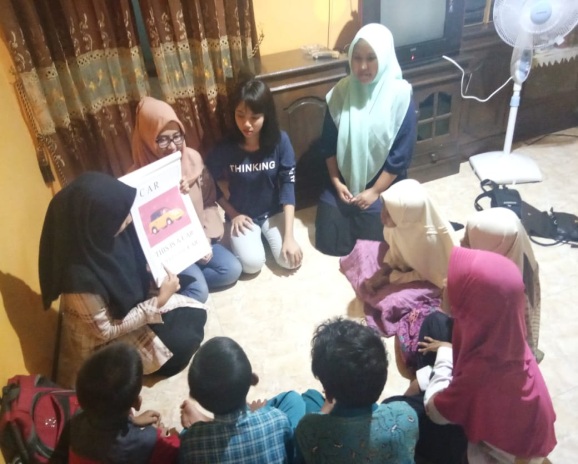 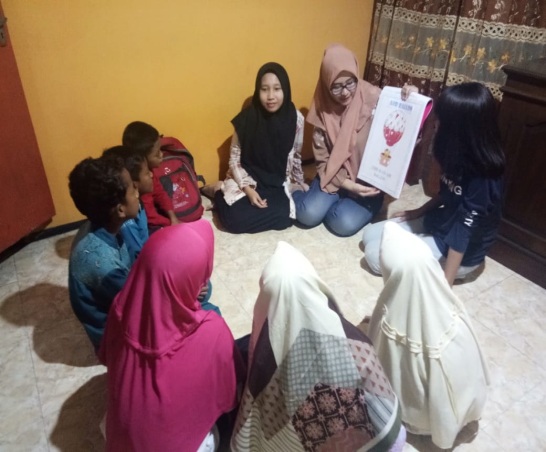 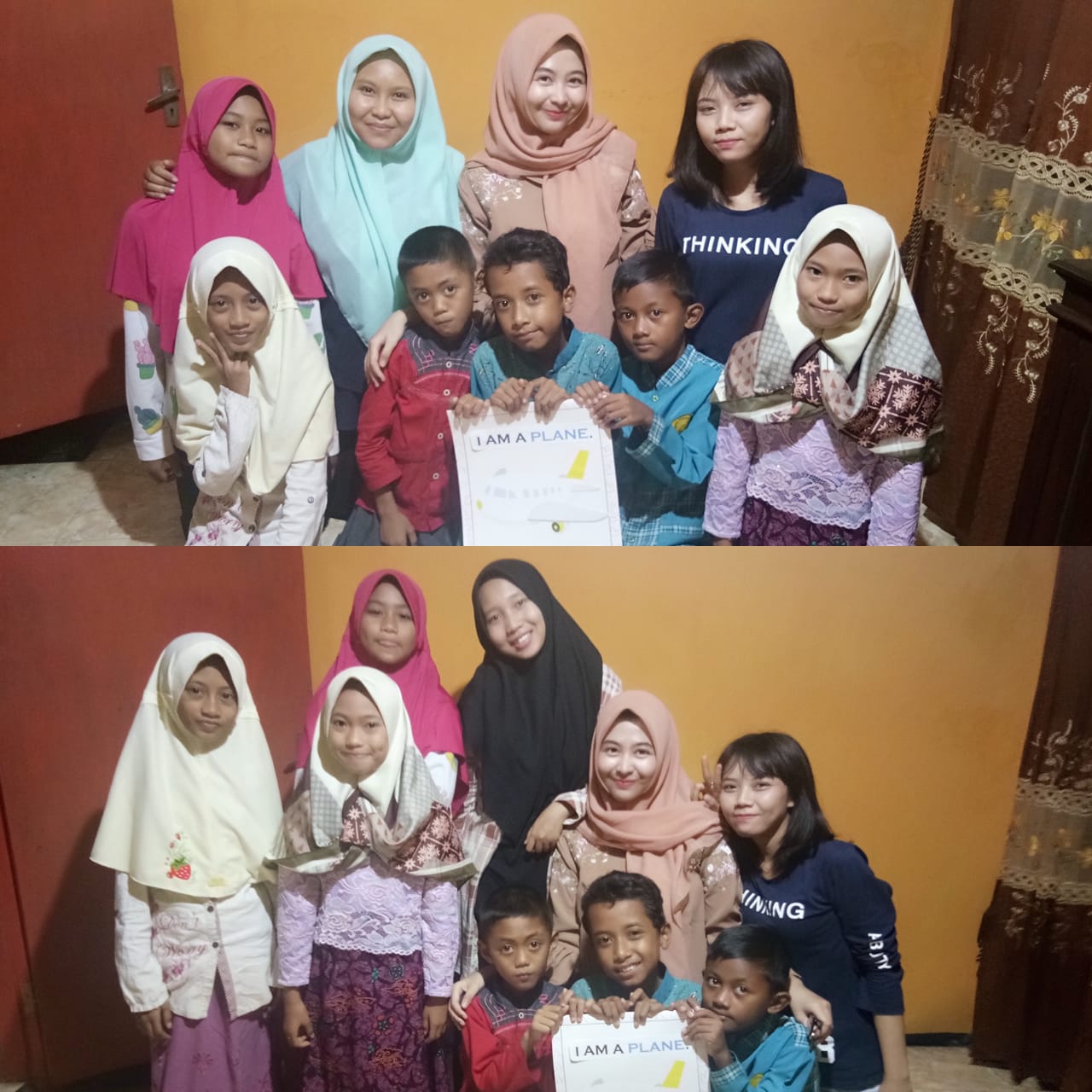 